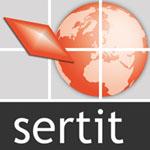 Invités : B. Allenbach, S. Battiston, S. Clandillon, P. de Fraipont, M. de Mathelin, A. Durand, H. Giraud, J.-F. Kong, C. Meyer, N. Tholey, H. Yésou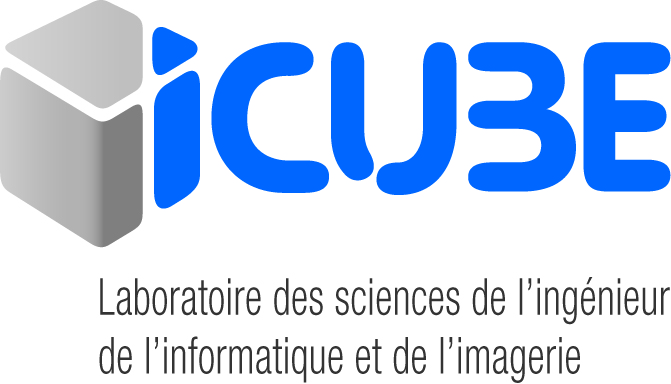 Point d’informationsDes chefs d’équipesBernard Allenbach-A²S : 16/12/2016 Réunion d’avancement Kalideos Alsaceavec Catherine ProyOnt été abordés : Gestion de projet, protocole, nouvelle organisation, données acquises en 2016, ce qui a marché, 2017 : engagement pour propositions courant février, point sur les données exogènes, que fait on avec les images acquises ?, images 3D MNT, calendrier 2017 de KALIDEOS Prochaines dates :17/01/2017 Réunion CIGAL-A2S à Châlons-en-Champagne 02/02/2017 Réunion CES Artificialisation-Urbanisation à Paris03/02/2017 Réunion CES Détection de changements à ParisA FAIRE : Déterminer les participants à la journée CES Détection de changements et s’inscrire ce jour via le lienSeront présents : Bernard, Fahd ?, Sadri ?-Visite 28ème GG (Date 08/02/2017)Programme à établir : Cartographie rapide, Mali, 3D drone, La demande principale du 28ème GG porterait sur le volet formation.n°1 : Lieutenant-Colonel Dominique Lambertn°2 : Colonel Yannick Carrén°3 : Historique rapide :Février 2009 Formation au 28ème GG à Joigny dans le cadre du projet DGA PEA ECORS (BRGM, ONERA)Eté 2010 Déménagement du 28ème GG à HaguenauJuillet 2011 Prise de contact par le Colonel Margelidon qui  souhaite « prendre contact avec le SERTIT  en vue d'une coopération future dans les applications liées au traitement de l'image à des fins "cartographiques" au sens large (depuis le géoréférencement, l'extraction d'informations pour constituer des BDD vecteurs, visualisation 2D, 2D 1/2, 3D, production de cartes topographiques, thématiques…)Novembre 2011 Délégation menée par le Lieutenant-Colonel Lambert avec les Chefs d’escadrons Bastiat et Cole, intérêt de monter une filière carto satellite au 28ème GG et avait bien noté nos capacités d’appui pour de tels chantiers. (mais pas de suite)2012 Stage de Licence Pro via la formation ENSG Marne la Vallée, sur la cartographie de type VMAP2I/MGCP à partir de données satellites THR, Pléiades, Quick Bird2013 Le LCL Lambert voudrait créer un accord entre le SERTIT et le 28ème GG12 Juin 2013 Visite au 28ème GG d’une délégation SERTIT (Paul, Jean-François, Claire, Carlos (ayant travaillé sur ECORS) et Hervé. Rencontre avec le Colonel Margelidon, le LCL Lambert et avec les Chefs d’escadrons Bastiat et Cole.Novembre 2013 Proposition de travailler sur la génération de DEM Pléiades, TERRSAR et sur leur qualification, mise en contact avec le LCL Yannick Carré. (RAS)Novembre 2014 Discussion avec le Colonel Bastiat lors des journées topo à l’INSA. (toujours un intérêt pour cartographie et la 3D)Réunion du 13/12/2016 avec ICube, INSA, LIVE, Metz, + services régionaux DRT, soit 9-10p mettait en avant un message clair : le besoin d’un support local et une demande sur le volet FormationStéphanie BattistonRien à ajouterStephen Clandillon-PIAVE CAIACEn cours de montage mais le montage n’est pas optimum : les partenaires ne transmettent pas toutes les informations et les interactions restent à construire : Stephen n’est pas convaincu pour l’instant.Budget : ~368k€Ressources : 3,6 ETPT/an sur 2 ans-Copernicus EFFIS (point d’étape) pour le suivi régulier de catastrophes de feux.Deadline : 20/01/2017En cours de montage. Nous avons un rôle de validation et du conseil pour la mise en place de la cartographie systématique des taches brulées / incendies à haute résolution (Sentinel-2 et Landsat-8).-Projet Premia :Pas de soumission en accord avec le CNES qui est revenu sur sa décision et ne souhaite donc pas concurrencer AIRBUS. Aussi, le CNES finance leur filiale CLS via ce canal, qui limite le financement disponible.Le financement recherché : financement ARTES de l’ESA qui provient des financeurs européens. -Risk & Recovery :La SATT a finalement envoyé la facture.-Cartographie Rapide : mini pauseEMS a été active jusqu’en début décembre 2016 et un petit événement a eu lieu début janvier 2017.  Le renouvellement de l’ISO9001 s’est bien passé, merci à tous. Une formation ODO a eu lieu mi-décembre au JRC. L’objectif est de lancer la nouvelle version d’OLS le 06/02/2017. Des formations internes sont prévues.Paul de Fraipont-Journées INSPIRE 2017 (point d’étape)Contact CNIG: Pascal Lory (IGN-CNIG/INSPIRE)Contacts SERTIT : Paul et Michel + Mathilde et Anne-Sophie (communication)Attendus : 200pProchaine réunion le 25/01/2017 à Marne la Vallée.-Réunion Plan Tempête au Ministère de l’agriculture, de l’agroalimentaire et de la forêt.date : 17/01/2017en présence de Madame Edith Mérillon (IGN-Forêt)-Visite de Médecins sans frontière vendredi 13/01/2017Grand consommateurs de géoinformations, ils voudraient avoir besoin d’informations.MSF est un partenaire Utilisateurs de ces données.Programmation en cours.-Action de Partenariat et d’Innovation Syndicat SAGE-Lys, CEREMA et SERTIT (point d’étape)Proposition du CEREMA au Syndicat SAGE-Lys: 1.Observation en situation de crise par images satellites (mode urgence et rapid mapping)2.Observation des inondations (extension, dynamique, hauteur d’eau, …) et de leur impact sur les territoires par télédétection spatiale lors d'un évènement de crues à venir en retour d'expérience3. Fiabilisation des données issues des stations actuelles4. Assistance à l'expertise de l'impact (bénéfique ou non) du drainage agricoleArnaud Durand-H2020 E2MCRappel : membres impliqués : Fahd, Sadri, Mathilde, Myldred. Le plus gros du projet aura lieu entre août 2017 et octobre 2018 (11 man/month attendus). -Recovery Observatory : HaïtiUn contrat pour soutenir le CNES est en cours.Le Kick Off aura lieu fin janvier 2017 (30/01 au 02/02/2017)Participant : Arnaud-API PIONEER (The POtential of Nanosats for Earth obsERvation)Participants : Arnaud, Fahd et InbalBudget demandé : 10k€/2ans (imagerie et publications)Henri Giraud-Interreg Regiowood2 (point d’étape)Pas de cofinancement régional car il n’existe pas de dispositif financier le permettant. Séverine Anquétil suggère d’en rediscuter en 2017.Concernant les partenaires INRA, filière bois et CRPF, pas d’écho par rapport au cofinancement.Pourraient éventuellement être justifiés à hauteur de 40% soit 179 480€/3ans dans le projet : Jean-Marc Muller (1/3) ~45k€/an x 1/3 x 3ans = 45k€Gestion financière (1/4) ~30k€/an x1/4 x 3ans = 22,5k€Chercheur MIV/TRIO (1/3) ~60-100k€/an x1/3 x3ans = 60-100k€Qualité (1/4) ~53k€/an x1/4 x3ans = 39,75k€+ personnels du projet (Mathilde, Henri, Claire, Colette et Nadine)Séminaire de lancement le 11 janvier 2017 à Esch-sur-Alzette (Luxembourg), uniquement pour les porteurs des projets Interreg Grande Région. Le KO meeting sera organisé par la suite.A FAIRE : -mettre en place la réunion SERTIT-MIV concernant les personnels à affecter au projet avec Michel-Contacter Séverine Anquétil pour connaître le positionnement de la Région et le bon guichet de financement le cas échéant-Lancement de l’AAP MAAF (15M€ consacrés à des investissements innovants pour l’amont forestier)Montage d’un projet avec le CRPF-Grand Est sur la région Grand-Est : date limite le 13/03/17 (éléments à fournir d’ici fin janvier avant l’audition par la DRAAF)Projet 2017 de 3ans max avec un budget minimum : 50k€ > 1M€Colette MeyerRien à ajouterNadine Tholey-PopscanEtape 1 : effectuée (bases de données population mises à jour, demande à la SATT de facturer l’étape1  15k€)Etape 2 : fin prévue le 30 mars 2017Les travaux menés sur les Bases de Données dans le cadre de POPSCAN ont fait l’objet d’une soumission, associant équipe du SERTIT et N. Fuentes du CNES, au colloque WorldCover 2017 de l’ESA-ESRIN (14-16/03/2017 à Frascati (Rome))-Eugénius : démarrage de l’évaluation des besoins utilisateurs (produits, zones test) pour la phase1 du projetHervé Yésou-R&T EauAnnée 1 finie : Volet 1, rapport final remis, (Il s’agissait de la 5ème version)Volet 2, 5ème version également transmiseLa collaboration CS a pris du temps à mettre en place : mais gros travail de ces équipes et une  machine virtuelle a été livrée le 09/01/2017.Les travaux menés sur l’évaluation de bases de données globales, régionales, locales ayant trait à la thématique surface en eau, dans le cadre de la R&T Eau ont fait l’objet d’une soumission pour présentation orale, associant l’équipe du SERTIT et le CNES  au  colloque WorldCover 2017 qui se tiendra du 14 au 16 mars 2017 à Frascati (Rome).-Visite de l’équipe de Patrick Matgen de l’Institut Scientifique et Technique Luxembourgeois (LSIT) (hydrologie et observation de la Terre)Date : 20/01/2017La collaboration avec cette équipe existe depuis une dizaine d’années mais pas de convention depuis 2012.Historique rapide :Projet franco-luxembourgeois TECSPIN (2002-2004) : techniques spatiales pour la gestion des inondations (SERTIT et CRPGL avec soutien du CNES)Formation de P. Matgen au SERTIT (2003): exploitation de données SAR pour la gestion des inondationsUne dizaine de publications SERTIT (J-B Henry, P. de Fraipont, N. Tholey) + CRPGL (P. Matgen, L. Pfister, L. Hoffmann) entre 2003 et 2007 sur le thème hydrologie et télédétectionRéunions bi-latérales protection civile française (EMZ –Zone EST) et luxembourgeoise / Ministère de l’Intérieur avec SERTIT et CRPGL dans le cadre de la gestion du risque transfrontalier d’inondations (2004-2008)   Projet WARELA (InterregIIIB, 2005-2009) : WAter REtention by precautionary LAnduse (11 partenaires Européens dont SERTIT et CRPGL)Projet GSE ESA RISK-EOS2 (2005-2009) : mise en place des 1er services européens dérivés du spatial pour la gestion des inondations et des feux (10 partenaires dont SERTIT et CRPGL (en dernière année))Expertise du SERTIT pour le projet belgo-luxembourgeois HYDRASENS (2006-2012) impliquant le CRPGLSoutien du SERTIT pour le montage et la mise en place de l’étude ESA- SAROTEC du CRPGL sur l’exploitation de séries SAR pour la détection d’inondations (2009-2011)Informations généralesMichel de Mathelin-HCERES :CF TemplateCF Programme HCERESRéunion de répétition prévue le 24/01/20171h - 10’ de présentation grossière du SERTIT et 50’ de présentation de la plateforme.Question en suspens: compte tenu de la politique de regroupement autour des plateformes du laboratoire (affichage commun et harmonisé), il est suggéré que les moyens techniques de TRIO soient rattachés à une plateforme d’ICube (SERTIT par exemple, mais aussi la plateforme C3Fab, Imagines). Ce rattachement sera discuté en réunion PlateformesA FAIRE : -remplir le template (JF Kong) pour la répétition et présentation HCERES (Michel et Paul)-préparer des démonstrations pour la visite de la plateforme le 01/02/2017-être présent autant que possible lors de la visite HCERES-Futures CDIsations au sein du SERTIT :Sadri Haouet devrait être CDIsé au 01/02/2018Fahd Benatia devrait être CDIsé au 01/09/2018L’équipe de Direction, compte tenu du travail rendu et de la charge de travail de la plateforme, se positionne favorablement pour la CDIsation de ces agents en 2018.INFO : Michel de Mathelin sera le prochain VP Valorisation pour l’UNISTRA.Tout remontée d’amélioration intéresse Michel notamment en ce qui concerne la SATT Conectus.-Prochains événements :Réunion DU / CNES du 16 janvier 2017 (JF Kong y assiste)Journée Innovation CNES du 02/02/2017 (Paul y assiste)Jean-François Kong-Sujet de thèse CNES porté par Pierre Gançarski sur «Apprentissage interactif de métriques en analyse de séries temporelles d’images de télédétection basée sur DTW» non retenu.Autre financement de thèse à trouver.-Document Suivi des services proposésDocument interne compilant les services proposés par la plateforme.Ce document peut être mis à jour régulièrement.A FAIRE : compléter les catégories vides-Point Stagiaires : CF Document Suivi des candidaturesOffres :Demandes :-Point Recrutement :Demandes :Divers-30 ans du SERTITTransmettre le « Save the date » aux invités (Anne-Sophie Pimmel, Mathilde et Stéphanie)-Point facturationLa SATT n’est pas à 100% opérationnelle sur la gestion de contrat (outils et circuit).Le chemin de facturation n’est pas clairement défini. L’équipe de direction demande qu’il soit mieux défini (points de contacts, personnes en copies)A FAIRE : Clarifier le circuit de la facturation-Prochaine Réunion :Réunion élargie Equipe de Direction lundi 23 janvier 2017 à 09h30 en salle A508.Réunion Equipe de Direction Plate-forme SERTIT du 09/01/201709h30-12h00 Salle B127 - ICube Site IllkirchMaitre de stageSujetFinancementProfil recherchéArnaud Durand & Pierre GrussenmeyerEtude du potentiel de DBAT (Damped Bundle Adjustment Toolbox) en contexte opérationnel. Application avec des images acquises par drone.CNRS INSUIngénieurChristophe ColletSegmentation Multibande de series temporelles : application à la discrimination d’essences en forets vosgiennes?M2/IngénieurHervé YésouTraitement de séries temporelles d’images satellites haute résolution Sentinel1 /Sentinel2 pour le suivi de zones en eau (avec Telecom Bretagne dans cadre RT CNES Flux de données-Surfaces en eau)R&T CNES EauIngénieur/M2Hervé YésouMise en continuité et exploitation des fauchées du future satellite altimétrique SWOT et complémentarité avec les missions satellites SentinelAPI 3S2HPOIngénieur/M2Hervé Yésou & Pierre-André GaramboisEtude hydrologique du lac PoyangAPI  3S2HPOM1NomPrénomStatutDemandeDuréeDateCelatiLaurentMastère spécialisé SILAT (BAC+6)Stage de fin d'études6 moisavr-17ChiyekaDanielM2 Géologie et Géophysique
Application de la télédétection et SIG dans l'environnementStage de fin d'études4-5 moisfévr-17HamimecheMohamedPhD potentialités biologiques des milieux insulaires en AlgérieStage6 semainesASAPRemyLorraineL3 Licence GéosciencesStage universitaire6 semainesavr-17BaillySimonIngénieur SICOM (Grenoble INP-PhelmaStage de fin d'études3 moisavr-17MorcianoJérémyElève de 3èmeStage de 3ème1 semainefévr-17GandarillasArnaudStage Formation Technicien Supérieur en SIGStage de Technicien Supérieur en Systèmes d’Informations Géographiques3 moismars-17RitterMylèneM2 Observation de la Terre et GéomatiqueStage de fin d'études6 moismars-17IvanovCorinaM2 Observation de la Terre et GéomatiqueStage de fin d'études6 moismars-17DamraouiNoureddineFormation diplomante technicien superieur en developpement informatique
BTS InformatiqueStage de fin de cursus2,5 moisavr-17NomPrénomStatutDemandeDuréeChopinBenoîtEmploiCDICorbeauAdélieIngénieur GéomatiqueEmploiCDIRamuSekarGIS EngineerEmploiCDITaia AlaouiFadouaIngénieur TopographieEmploiCDIBohardJérômeAnalyste SIG
Master en géographieEmploiCDIBéguinMathildeM2 Aménagement du Territoire et  TélédétectionEmploiCDITouzotMartinIngénieur en Acquisition et Traitement d’ImagesEmploiCDD-CDIRadfarKavehMaster de SIG et EnvironnementEmploiCDIPonsonPhilippeInterprétateur Image
Renseignement Inter Armées (Qualification)
Technicien Supérieur en Sciences et Techniques de l’Interprétation d’images (Titre niveau 3)EmploiCDIIndrioGianfrancoSecond Level Master School in Spaceborne Remote Sensing Technologies for environmental applications with a fellowship awarded by Italian Space Agency.EmploiCDI